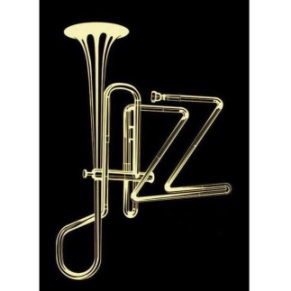 Associazione Culturale MusicaleEtna Jazz ClubVia dei Susini 1695033 Biancavilla (CT)I° Edizione del Concorso Musicale“Etnajazzclubcantaconnoi”L’Associazione Etna Jazz Club. che tra i suoi scopi statutari si prefigge quello di divulgare la cultura artistico-musicale-teatrale-cinematografica-letteraria, indice un concorso nazionale  musicale denominato “Etnajazzclubcantaconnoi” di cui si riporta qui di seguito il Bando completo.           SezioniPossono iscriversi al Concorso Musicale nei seguenti generi (ad esclusione nella sezione C della musica neomelodica),  tutti i candidati di cittadinanza italiana che abbiano già compiuto i diciotto anni di età.Il Concorso si articola in tre sezioni:Sezione A- Composizione di Musica Jazz a Tema Libero  Sezione B – Esecuzione di un brano di Musica Lirica a scelta del Candidato/aSezione C – Esecuzione di un noto brano edito di Musica LeggeraI brani dovranno essere inviati per mail  ) in formato Mp3 della durata massima di 5 minuti. I brani inediti presentati nella sezione A non devono ledere i diritti di alcuno.La domanda di partecipazione al concorso deve essere inviata via E. Mail al seguente indirizzo carmentoscano@yahoo.it nella quale vanno inseriti i dati anagrafici, il Comune di residenza, il numero di telefono e l’indirizzo e-mail. Inoltre deve essere specificata la sezione concorsuale a cui si vuole partecipare entro il 31 Dicembre 2022. Quota di partecipazioneLa quota di partecipazione al concorso è di € 30,00 che deve essere versata sulla Postpay Evolution con il seguente Iban 5333 1710 7580 7764 intestata a Carmelina Toscano CF :TSCCML46S70A841W Carta di Identità N. AV6541143. La ricevuta di pagamento deve essere inviata all’indirizzo di cui sopra. Per la sezione A Composizione di un brano di Musica Jazz, il candidato/a deve presentare in allegato alla Mail il testo poetico della composizione con la quale si partecipa.PremiI candidati che si classificheranno al primo posto in tutte e tre le sezioni riceveranno un premio di € 600.00 + la targa dell’Associazione Etna Jazz Club. I candidati che si classificheranno al secondo posto in tutte e tre le sezioni riceveranno un premio di € 300.00 + la targa dell’Associazione Etna Jazz Club. I candidati che si classificheranno al terzo posto in tutte e tre le sezioni riceveranno un premio di € 150.00 + la targa dell’Associazione Etna Jazz Club. Inoltre la Giuria assegnerà delle Menzioni d’Onore. A tutti i vincitori del premio sarà assegnato un Diploma d’Onore firmato dai Componenti della Giuria e dal Presidente dell’Associazione che costituirà titolo Culturale valido in tutte le scuole italiane di ogni ordine e grado.GiuriaFaranno parte della Giuria Musicisti Professionisti di tutti e tre le Sezioni. Il Presidente di Giuria è il Presidente dell’Associazione Etna Jazz Club, Prof. Carmen Toscano. PremiazioniLa premiazione dei vincitori avverrà Sabato 28 Gennaio 2023 alle 18.30 presso il Teatro Comunale Vincenzo Bellini di Adrano. I vincitori si esibiranno live eseguendo i brani prescelti sulla base musicale contenuta in una chiavetta che dovranno portare con sé per quanto riguarda la sezione C Musica Leggera. Invece per la sezione A e B rispettivamente Musica Jazz e Musica Lirica/Napoli Classica, gli artisti saranno accompagnati al Pianoforte da un Maestro del Conservatorio Vincenzo Bellini di Catania. Ai primi classificati sarà offerto un pernotto (se provenienti da luoghi distanti oltre i 150,00 Km) e la cena a fine serata. Sarà pure offerta la cena ai secondi e ai terzi classificati di tutte e tre le sezioni.NoteI brani dei nove vincitori saranno raccolti in un CD che sarà inviato in omaggio agli stessi.Notizie sui risultati I risultati del concorso musicale “Etnajazzclubcantaconnoi” saranno pubblicati nei giorni successivi alla premiazione che avverrà Sabato 28 Gennaio 2023. Biancavilla 3 Agosto 2022                                                                                       Il Presidente                                                                                 Prof. Carmen ToscanoPer informazioniTelefonare al numero 3478143621Da Lunedì a Venerdì dalle ore 16,30 alle ore18,00